Follow steps below to donate without creating a PayPal account.Enter dollar amount in the “Donation amount” boxClick on  the “continue” for the next steps.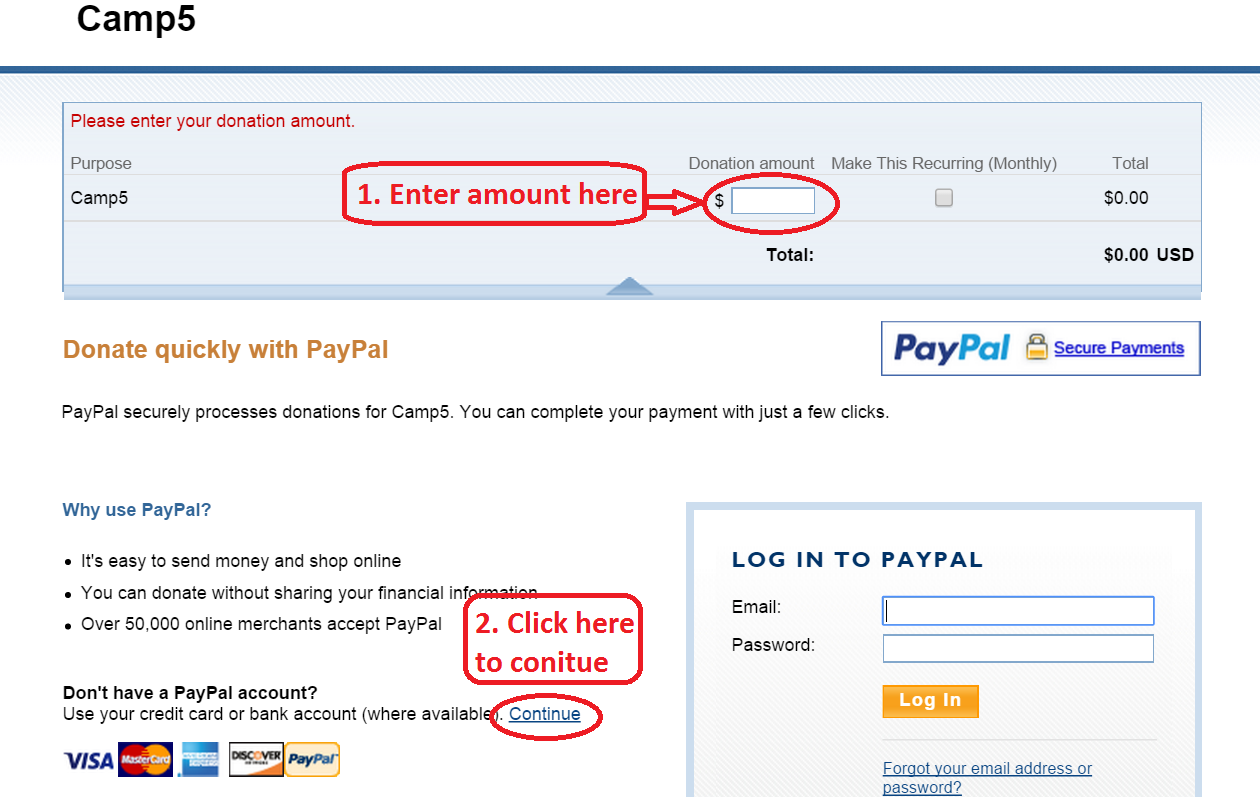 Enter into in required fields Click on the “ Review donation and continue” for next step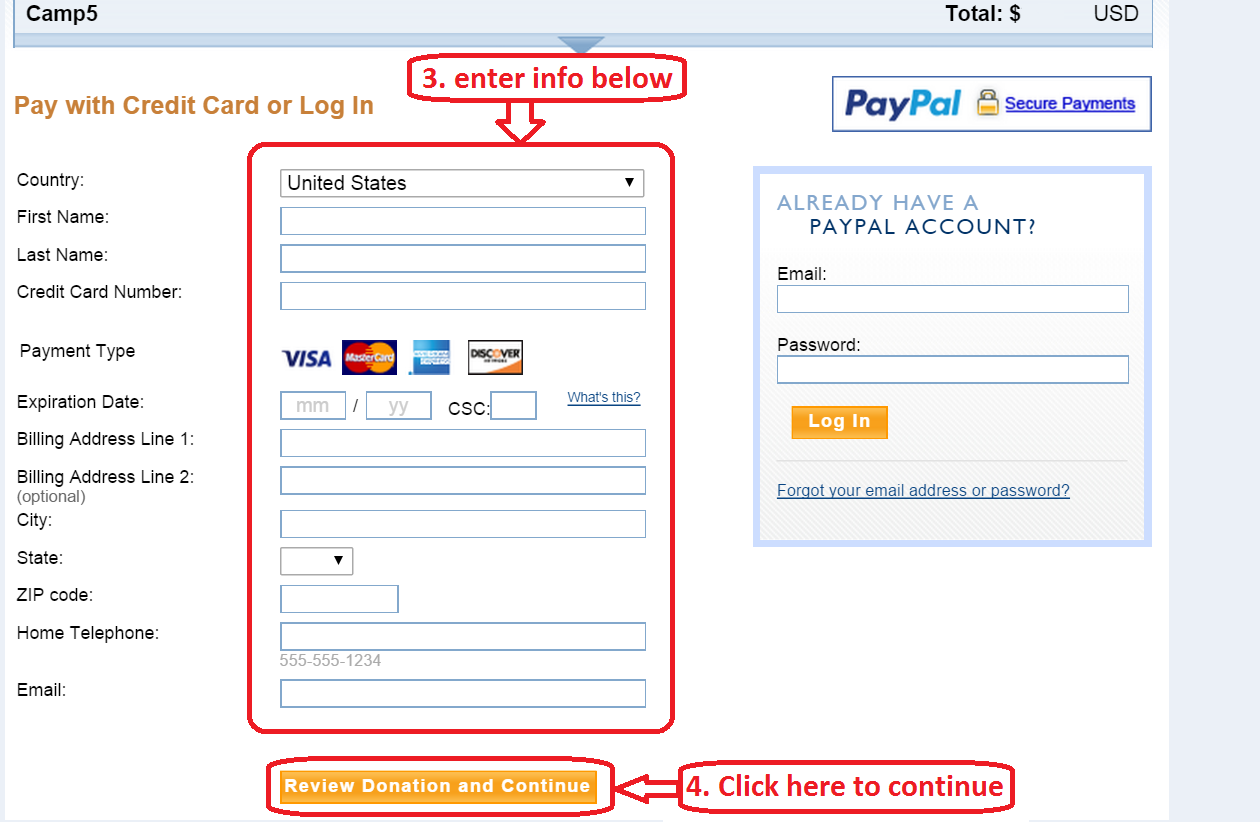 5. Review details and click on the “Donate $XXX.XX USD Now” to finish donation.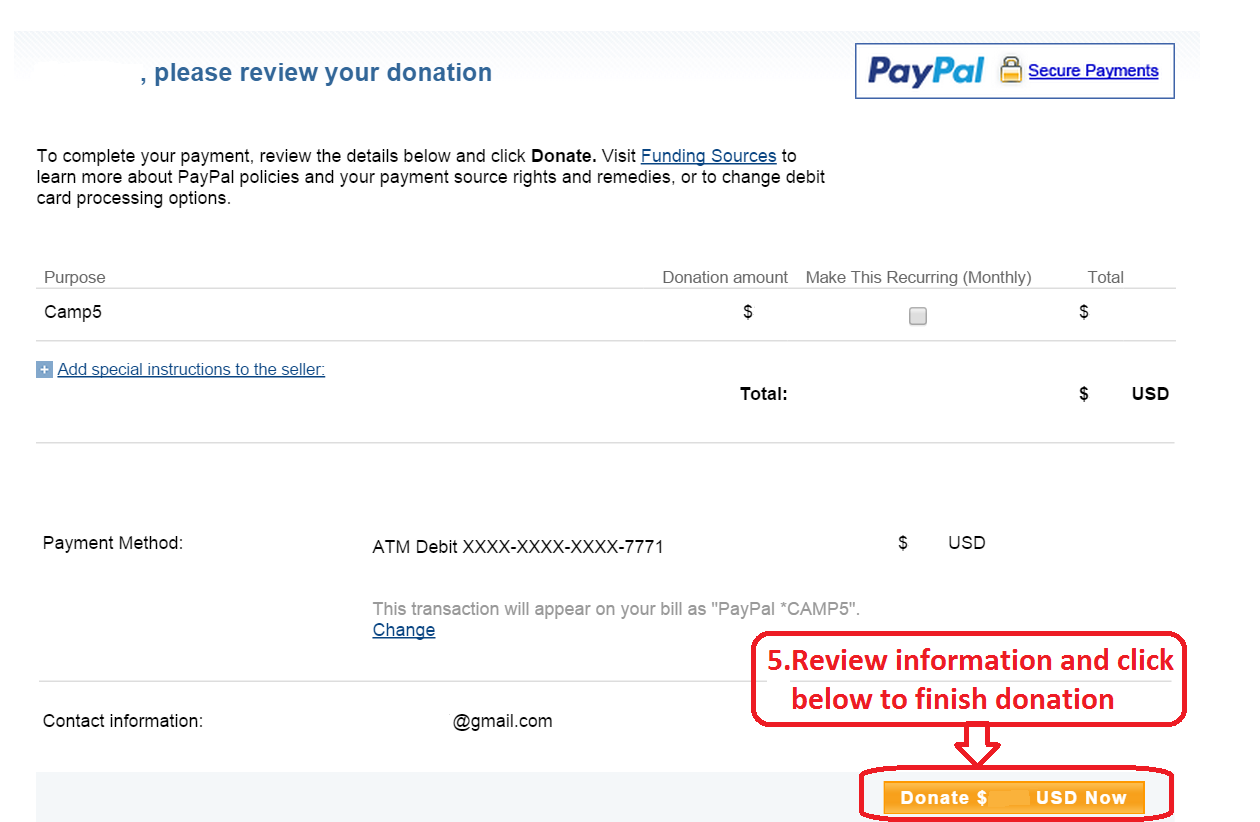 